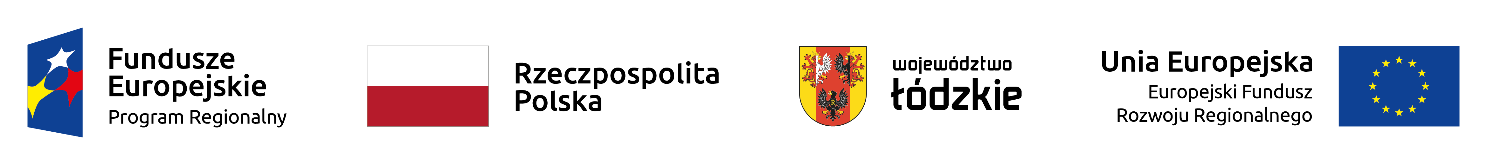 Załącznik 1do Uchwały NrZarządu Województwa Łódzkiegoz dniaZałącznik 1do Uchwały NrZarządu Województwa Łódzkiegoz dniaZałącznik 1do Uchwały NrZarządu Województwa Łódzkiegoz dniaZałącznik 1do Uchwały NrZarządu Województwa Łódzkiegoz dniaZałącznik 1do Uchwały NrZarządu Województwa Łódzkiegoz dniaZałącznik 1do Uchwały NrZarządu Województwa Łódzkiegoz dniaZałącznik 1do Uchwały NrZarządu Województwa Łódzkiegoz dniaZałącznik 1do Uchwały NrZarządu Województwa Łódzkiegoz dniaLista projektów wybranych do dofinansowania w ramach Konkursu dla naboru Nr RPLD.05.02.00-IZ.00-10-001/20w ramach Osi priorytetowej V Działanie V.2 Gospodarka Odpadami Regionalnego Programu Operacyjnego Województwa Łódzkiego na lata 2014-2020.Lista projektów wybranych do dofinansowania w ramach Konkursu dla naboru Nr RPLD.05.02.00-IZ.00-10-001/20w ramach Osi priorytetowej V Działanie V.2 Gospodarka Odpadami Regionalnego Programu Operacyjnego Województwa Łódzkiego na lata 2014-2020.Lista projektów wybranych do dofinansowania w ramach Konkursu dla naboru Nr RPLD.05.02.00-IZ.00-10-001/20w ramach Osi priorytetowej V Działanie V.2 Gospodarka Odpadami Regionalnego Programu Operacyjnego Województwa Łódzkiego na lata 2014-2020.Lista projektów wybranych do dofinansowania w ramach Konkursu dla naboru Nr RPLD.05.02.00-IZ.00-10-001/20w ramach Osi priorytetowej V Działanie V.2 Gospodarka Odpadami Regionalnego Programu Operacyjnego Województwa Łódzkiego na lata 2014-2020.Lista projektów wybranych do dofinansowania w ramach Konkursu dla naboru Nr RPLD.05.02.00-IZ.00-10-001/20w ramach Osi priorytetowej V Działanie V.2 Gospodarka Odpadami Regionalnego Programu Operacyjnego Województwa Łódzkiego na lata 2014-2020.Lista projektów wybranych do dofinansowania w ramach Konkursu dla naboru Nr RPLD.05.02.00-IZ.00-10-001/20w ramach Osi priorytetowej V Działanie V.2 Gospodarka Odpadami Regionalnego Programu Operacyjnego Województwa Łódzkiego na lata 2014-2020.Lista projektów wybranych do dofinansowania w ramach Konkursu dla naboru Nr RPLD.05.02.00-IZ.00-10-001/20w ramach Osi priorytetowej V Działanie V.2 Gospodarka Odpadami Regionalnego Programu Operacyjnego Województwa Łódzkiego na lata 2014-2020.Lista projektów wybranych do dofinansowania w ramach Konkursu dla naboru Nr RPLD.05.02.00-IZ.00-10-001/20w ramach Osi priorytetowej V Działanie V.2 Gospodarka Odpadami Regionalnego Programu Operacyjnego Województwa Łódzkiego na lata 2014-2020.L.p.Numer wnioskuBeneficjentTytuł projektuWartość ogółem (PLN)Wnioskowane dofinansowanie 
z EFRR (PLN)Wnioskowane dofinansowanie z EFRR NARASTAJĄCO (PLN)Wynik oceny merytorycznejWND-RPLD.05.02.00-10-0024/21Lasy państwowe nadleśnictwo piotrków z siedzibą w ŁęcznieKompleksowe oczyszczanie terenu nadleśnictwa piotrków z odpadów zawierających azbest wraz z uch bezpiecznym unieszkodliwieniem oraz likwidacja tzw. "dzikich wysypisk"561 942,90362 567,50362 567,5093,85WND-RPLD.05.02.00-10-0004/21Gmina OzorkówPrzebudowa punktu selektywnego zbierania odpadów komunalnych w Modlnej443 812,29306 274,55668 842,0586,96L.p.Numer wnioskuBeneficjentTytuł projektuWartość ogółem (PLN)Wnioskowane dofinansowanie 
z EFRR (PLN)Wnioskowane dofinansowanie z EFRR NARASTAJĄCO (PLN)Wynik oceny merytorycznejWND-RPLD.05.02.00-10-0028/21Gmina CzarnocinPrzebudowa Punktu Selektywnej Zbiórki Odpadów Komunalnych w Czarnocinie563 805,00390 575,001 059 417,0586,96WND-RPLD.05.02.00-10-0012/21Przedsiębiorstwo gospodarki komunalnej Sp. Z o.o w OpocznieBudowa palcu kompostowania odpadów zielonych i innych bioodpadów, pochodzących z selektywnej zbiórki w ramach Zakładu Unieszkodliwiania Odpadów w miejscowości Różanna, gmina Opoczno4 272 478,80712 215,971 771 633,0286,67WND-RPLD.05.02.00-10-0016/21Gmina Wola KrzysztoporskaModernizacja punktu selektywnej zbiórki odpadów komunalnych w Woli Krzysztoporskiej1 245 621,00860 795,002 632 428,0279,71WND-RPLD.05.02.00-10-0003/21Gmina BłaszkiBudowa Punktu Selektywnej Zbiórki Odpadów Komunalnych w Borysławicach2 005 327,101 385 795,164 018 223,1878,26WND-RPLD.05.02.00-10-0008/21Gmina NieborówBudowa punktu selektywnej zbiórki odpadów komunalnych w Gminie Nieborów1 168 518,07807 512,494 825 735,6778,26WND-RPLD.05.02.00-10-0022/21Gmina RzeczycaRozbudowa Punktu Selektywnego Zbierania Odpadów Komunalnych w Gminie Rzeczyca2 274 270,001 571 650,006 397 385,6778,26WND-RPLD.05.02.00-10-0001/21Gmina SędziejowiceBudowa punktu selektywnej zbiórki odpadów komunalnych w Sędziejowicach561 137,66372 496,356 769 882,0276,81WND-RPLD.05.02.00-10-0017/21Gmina Miasta GłownoPrzebudowa Punktu Selektywnej Zbiórki Odpadów Komunalnych w Głownie2 452 389,001 688 355,008 458 237,0276,81WND-RPLD.05.02.00-10-0009/21Gmina PrzedbórzBudowa Punktu Selektywnej Zbiórki Odpadów Komunalnych na terenie miasta Przedbórz295 747,55203 060,898 661 297,9175,36WND-RPLD.05.02.00-10-0014/21Gmina NowosolnaBudowa Punktu Selektywnej Zbiórki Odpadów Komunalnych na terenie gminy Nowosolna937 260,00647 700,009 308 997,9175,36WND-RPLD.05.02.00-10-0029/21Varitex Sp. Z o.o.Zmniejszenie ilości odpadów w woj. łódzkim poprzez utworzenie bezodpadowego i pasywnego energetycznie systemu recyklingu bioodpadów w miejscowości Piaski Bankowe przez Varitex Sp. Z o.o. Sp. K 52 839 465,1619 532 219,9228 841 217,8374,67WND-RPLD.05.02.00-10-0025/21Zakład usług komunalnych BUDMAX Grzegorz Budek Budowa Punktu Selektywnej Zbiórki Odpadów Komunalnych w miejscowości  Ossowice Gmina Cielądz prowadzonego przez Zakład Usług komunalnych BUDMAX Grzegorz Budek3 690 000,001 389 200,0030 230 417,8373,91WND-RPLD.05.02.00-10-0010/21Gmina DobryszyceBudowa punktu selektywnego zbierania odpadów komunalnych w miejscowości Dobryszyce3 093 468,451 700 000,0031 930 417,8372,46WND-RPLD.05.02.00-10-0027/21Gmina GrabicaRozbudowa Punktu Selektywnej Zbiórki Odpadów Komunalnych w Gminie Grabica1 174 650,00793 475,0032 723 892,8372,46WND-RPLD.05.02.00-10-0002/21Gmina ZapolicePrzebudowa i rozbudowa punktu selektywnej zbiórki odpadów komunalnych w Zapolicach1 820 307,571 098 979,2133 822 872,0471,01WND-RPLD.05.02.00-10-0013/21Gmina UniejówRozbudowa punktu selektywnego zbierania odpadów komunalnych w Gminie Uniejów1 847 460,001 276 700,0035 099 572,0471,01RAZEMRAZEMRAZEMRAZEM81 247 660,5535 099 572,04